проект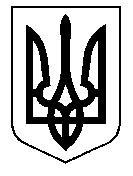 ТАЛЬНІВСЬКА РАЙОННА РАДАЧеркаської областіР  І  Ш  Е  Н  Н  Я                                                                                                        №          /VIIВідповідно до пункту 16 частини першої статті 43, статті 59 Закону України «Про місцеве самоврядування в Україні», статті 18 Закону України «Про зайнятість населення», постанови Кабінету Міністрів України від 15.10.2012 №1008  «Про затвердження Програми сприяння зайнятості населення та стимулювання створення нових робочих місць на період до            2017 року»  та  листа  Міністерства соціальної політики України від 15.10.2017 № 20864 «Про розроблення територіальних та  місцевих програм зайнятості населення на період до 2020 року», з метою розширення можливостей реалізації права громадян на гідну працю, підвищення їх доходів, соціального захисту від безробіття на основі визначення галузевих пріоритетів у збереженні наявних робочих місць та створенні нових, самозайнятості, легалізації тіньової зайнятості, розвитку підприємництва, проведення в районі активної соціально – економічної політики, враховуючи подання райдержадміністрації, районна рада ВИРІШИЛА:Затвердити Програму зайнятості населення Тальнівського району на 2018-2020 роки (далі – Програма), що додається.Виконавцям Програми забезпечити виконання Програми та при формуванні місцевих бюджетів планувати видатки на фінансування завдань  і заходів Програми.Відповідним структурним підрозділам райдержадміністрації та районним установам забезпечити неухильне виконання заходів Програми і щокварталу до 10 числа наступного за кварталом місяця подавати управлінню соціального захисту населення райдержадміністрації інформацію про стан виконання заходів Програми.Управлінню соціального захисту населення районної державної адміністрації узагальнену інформацію подавати районній раді щорічно до 20 лютого.Вважати таким, що втратило чинність, рішення районної ради від 27.05.2013  № 2-5/VІ «Про Програму зайнятості населення Тальнівського району на 2013-2017 роки».Контроль за виконанням рішення покласти на постійну комісію районної ради з соціальних та гуманітарних питань.Голова районної ради							            В.ЛюбомськаПРОГРАМАзайнятості населення Тальнівського району на 2018-2020 рокиІ. Паспорт Програми Ініціатор розроблення Програми — Тальнівська районна державна адміністрація.Розробники Програми – Управління соціального захисту населення Тальнівської райдержадміністрації, управління агропромислового та економічного розвитку райдержадміністрації, районний центр зайнятості.Відповідальний виконавець Програми – Управління соціального захисту населення Тальнівської райдержадміністрації. Учасники Програми — Управління соціального захисту населення Тальнівської райдержадміністрації. управління агропромислового та економічного розвитку райдержадміністрації, районний центр зайнятості  відділ освіти райдержадміністрації, міська, сільські ради району.Термін реалізації Програми: 2018-2020 роки.Основні джерела фінансування Програми — районний бюджет, інші місцеві бюджети та джерела, не заборонені чинним законодавством.II. Основні тенденції соціально-економічного розвитку регіону та                                    регіонального ринку праціПрограма розроблена згідно з прогнозами соціально-екомічного розвитку району, законами України та нормативними документами Основою для формування Програми є аналіз стану екомічного розвитку району, динаміки, яка склалася за попередні роки, вивчення економічного становища підприємств району, а також можливості та перспектив розвитку, співпраці органів місцевого самоврядування. Основним завданням органів виконавчої влади впродовж останніх років є створення економічно-правових умов для збільшення доходів населення району, підвищення його економічної активності, погашення боргів із заробітної плати та недопущення затримок з її виплат.Основною метою програми економічного і соціального розвитку Тальнівського району є зростання реального життєвого рівня населення, забезпечення його оптимальної зайнятості на основі стабілізації обсягів виробництва, підвищення ефективності роботи господарчого комплексу, формування соціально орієнтованої економічної системи ринкового типу.Населення Тальнівського району  – 33,8 тис. осіб, з них 13,8 тис. проживає у місті Тальне, 20,05 тис. - у сільській місцевості. За віковими групами населення складає :  від 0-14р. – 5146 осіб; від 15-64р. – 21776 осіб; від 65 і старше – 6907 осіб.У 2018-2020 роках прогнозується продовження тенденції до подальшого розвитку реального сектора економіки, ефективного функціонування промислового виробництва, стабілізації та зростання конкурентоспроможності агропромислового комплексу, пожвавлення інвестиційної діяльності, зростання обсягів роздрібної торгівлі та інше. Темпи росту об’єму реалізації продукції  за 8 місяців 2017 рік склав 134,7% . На наступні роки до 2020 планується  темп не нижче  125 відсотка. Результати функціонування промислового комплексу району у 
2018 -2020 роках залежатимуть від орієнтованості підприємств експортних галузей та видів промислової діяльності, працюючих на внутрішній ринок.      Необхідною умовою розвитку промисловості району стане проведення модернізації підприємств, застосування енергозберігаючих технологій  та стимулювання внутрішнього попиту на продукцію підприємств, забезпечення нарощування реалізації продукції у провідних видах економічної діяльності.У виробничому секторі очікується нарощування виробництва на підприємствах переробної промисловості на 25 відсотків, у тому числі виробництва харчових продуктів на 15 відсотків, добувної промисловості на 15 відсотків.Недопущення припинення роботи цукрового заводу ТОВ «Панда»  сприятиме забезпеченню динаміки обсягів промислового виробництва в районі та забезпечення стабільного ринку праці. В агропромисловому комплексі району у 2018-2020 роках визначені пріоритетні завдання , а саме:- впровадження системи збереження та ефективного використання земель сільськогосподарського призначення, створення сприятливих умов для залучення інвестицій у агропромисловий комплекс;- створення сучасної селекційної бази аграрного виробництва;- поліпшення ресурсного забезпечення сільськогосподарського виробництва, підтримання наявного технічного потенціалу машино-тракторного парку, стабілізація його кількісного складу та оновлення, удосконалення форм його використання та забезпечення виробництва сільськогосподарської продукції за прогресивними технологіями;- забезпечення розвитку інфраструктури аграрного ринку.Виконання зазначених пріоритетів дасть можливість досягти суттєвих змін в аграрному секторі та підвищити рівень агропромислового виробництва.Продукція сільського господарства у сільськогосподарських підприємствах за 2016 рік склала 387,5 млн.грн.      Зважаючи на те, що промисловість займає переважну частину в структурі інвестицій в основний капітал, спрямування капіталовкладень передбачається на технічне переоснащення, реконструкцію і модернізацію діючих підприємств.Згідно статистичних  даних  за січень-червень  2017р. підприємствами району освоєно 97,414 млн. грн. капітальних інвестицій, що  на 17,8 % більше аналогічного  періоду  2016  року. Інвестиції в основний капітал на одну особу за 6 місяців 2017 рік у порівнянні з аналогічним періодом 2016 року зросли  на 413 грн. і становлять 2857,7 грн.; у 2018 -2020 роках збережуться тенденції росту зазначених показників.У зазначеному періоді очікується реалізація інвестиційних та інфраструктурних проектів:      - Капітальне будівництво транзиту 330кВ Побужжя-Тальне-Поляна з підстанцією в Тальнівському районі – планується створення 40 робочих місць.      - Будівництво енергогенеруючого комплексу каталітичного піролізу вторинної органічної сировини потужністю переробки 5000 тон в рік у м. Тальне – планується створення 55 робочих місць.      - ЗЕА «Новосвіт» (встановлення сонячних батерей) – планується створення 5 робочих місць.     - Поточний ремонт свинотоварної ферми СФГ «Агра» с.Заліське Тальнівський р-н– планується створення 3 робочих місць.     -  Комунальний заклад «Тальнівський районний центр первинної медичної (медико санітарної) допомоги» в якому створено 84 робочих місць.Виконання регіональних заходів з підтримки розвитку малого підприємництва дозволить зберегти сприятливий бізнес-клімат в районі та підвищити кількісні та якісні показники розвитку сфери малого бізнесу.Реалізація механізмів фінансово-кредитної допомоги суб’єктам малого підприємництва, а саме надання з районного бюджету та Фонду регіонального розвитку малого підприємництва поворотної фінансової допомоги суб’єктам малого бізнесу на реалізацію інвестиційних проектів, поліпшить доступ підприємців до кредитних ресурсів. Кількість малих підприємств у розрахунку на 10 тис. осіб наявного населення за 2017 рік становить 82 одиниці, за 2018-2020  роки прогнозується до –   85.Прогнозується подальше зростання доходів, перш за все заробітної плати. Протягом наступних трьох років рівень заробітної плати найманих працівників реального сектора економіки збільшиться на 35 %.ІІІ. Мета ПрограмиПрограма розроблена з метою розширення можливостей реалізації права громадян на гідну працю, підвищення їх доходів, соціального захисту від безробіття на основі визначення галузевих пріоритетів у збереженні наявних робочих місць та створенні нових, самозайнятості, легалізації тіньової зайнятості, розвитку підприємництва, проведення в районі активної соціально – економічної політики.Програма зайнятості населення на період до 2021 року спрямована на:створення умов для підвищення рівня зайнятості населення;збереження і створення робочих місць з належними умовами праці та гідним рівнем оплати праці;стимулювання заінтересованості роботодавців у створенні нових робочих місць;запобігання стрімкому зростанню рівня безробіття;сприяння підготовці робочої сили, професійний склад і кваліфікаційний рівень якої відповідає потребам економіки та ринку праці;посилення мотивації до легальної продуктивної зайнятості, детінізація відносин у сфері зайнятості населення;підвищенню якості та ефективному використанню робочої сили;підтримка самостійної зайнятості населення та розвиток підприємництва;захист безробітних та їх сімей від негативних наслідків безробіття, забезпечення зайнятості громадян, які потребують соціального захисту та не здатні на рівних умовах конкурувати на ринку праці;формування професійно – кваліфікаційного складу незайнятого населення  відповідно до потреб економіки району та ситуації на ринку праці;працевлаштування незайнятих громадян, особливо тих, які проживають у сільській місцевості. При розробленні районної програми зайнятості населення на період до 2021 року були враховані:Програма соціально – економічного розвитку на 2018 рік та основні напрямки розвитку на 2019 – 2020 роки;фактичні дані за 2017 рік, очікувані дані за 2018 рік, прогнозні розрахунки ринку праці на 2019-2020 роки;статистична інформація;прогнозні дані сільських рад, підприємств, організацій та установ, навчальних закладів району;методичні рекомендації.IV. Обсяги та джерела фінансування ПрограмиФінансування заходів Програми здійснюється відповідно до законодавства за рахунок коштів районного, міського, сільських бюджетів, коштів Фонду загальнообов’язкового державного соціального страхування на випадок безробіття та інших джерел, не заборонених чинним законодавством. V. Перелік завдань   програми   та   результативні показникиПрограма зайнятості населення  Тальнівського району на 2018-2020 роки являє собою узгоджений за ресурсами, виконавцями і термінами реалізації комплекс заходів, спрямованих на створення правових, фінансових, соціально-економічних, організаційно-господарських та інших умов розвитку зайнятості населення в районіПрограма спрямована на виконання першочергових завдань розвитку ринку праці в районі, реалізація державної політики зайнятості, здійснення заходів щодо запобігання масового безробіття внаслідок структурних змін в економіці, посиленню соціального захисту неконкурентоспроможних верств населення. У 2018-2020 роках активними заходами сприяння зайнятості будуть охоплені не менше двох третин незайнятих громадян. Для задоволення потреб роботодавців у робочій силі професійним навчанням у 2018  році передбачається охопити близько 20 відсотків  безробітних осіб; така тенденція буде продовжуватися на весь період дії програми.На громадські роботи щорічно залучатимуться до 600 незайнятих осіб. Пріоритетними напрямками у роботі державної служби зайнятості на прогнозні роки визначені: - забезпечення можливості отримання послуг з пошуку роботи в районному центрі зайнятості громадянам незалежно від місця їх проживання або перебування;- вдосконалення профорієнтаційної роботи з усіма категоріями клієнтів державної служби зайнятості, в т.ч. молоді та осіб, які потребують додаткових гарантій зайнятості;- орієнтація незайнятих громадян, в т. ч. шкільної молоді, на потребу регіонального ринку праці у робочій силі, зокрема, у робітничих професіях; - робота з місцевими органами влади, органами місцевого самоврядування, зокрема об’єднаними територіальними громадами, з метою покращення ситуації із зайнятості населення;- адресна робота з роботодавцями з метою формування банку вакансій, у тому числі на перспективу, та забезпечення їх оперативного заповнення, проведення інформаційної роботи з легалізації зайнятості населення;- сприяння професійній підготовці кадрів безпосередньо на виробництві;- підтримка безробітних шляхом залучення до тимчасової зайнятості -
участі   в   громадських   роботах;   розширення   видів   та   обсягів
громадських робіт, передбачення коштів місцевими бюджетами на оплату праці;- проведення роботи щодо посилення мотивації до праці осіб з інвалідністю, враховуючи потреби ринку праці та можливості проходження професійної реабілітації в центрах реабілітації інвалідів;- сприяння зайнятості демобілізованих учасників АТО та забезпечення їх соціального захисту від безробіття;- стимулювання роботодавців до збереження існуючих робочих місць та  створення нових робочих місць шляхом виплати компенсації роботодавцю суми єдиного внеску на загальнообов'язкове державне соціальне страхування за працевлаштування на них громадян, які недостатньо конкурентоспроможні на ринку праці;- стимулювання розвитку малого підприємництва шляхом отримання щомісячної компенсації в розмірі єдиного внеску за створення нових робочих місць та працевлаштування на них безробітних у пріоритетних галузях економіки;- сприяння   розвитку   підприємництва, шляхом одноразової виплати допомоги по безробіттю для організації підприємницької діяльності та   самостійній зайнятості населення;- здійснення заходів сприяння зайнятості внутрішньо переміщених осіб (далі – ВПО) шляхом: - компенсації зареєстрованому безробітному з числа ВПО фактичних транспортних витрат на переїзд до іншої адміністративно-територіальної одиниці місця працевлаштування; - компенсація  зареєстрованому безробітному з числа ВПО витрат для проходження попереднього медичного та наркологічного огляду відповідно до законодавства, якщо це необхідно для працевлаштування; - компенсація витрат роботодавця на оплату праці за працевлаштування на умовах строкових трудових договорів зареєстрованих безробітних з числа ВПО;- компенсація витрат роботодавця, який працевлаштовує безробітних з числа ВПО, на перепідготовку та підвищення кваліфікації таких осіб.VІ. Очікувані результати Програми Реалізація Програми зайнятості населення Тальнівського району на 2018-2020 роки забезпечить підвищення рівня зайнятості населення громади, забезпечить соціальний захист безробітних, додаткові гарантії щодо працевлаштування громадян працездатного віку, які потребують соціального захисту i не здатні на рівних конкурувати на ринку праці, підвищенню якості життя, сприятиме позитивним змінам в усіх сферах життєдіяльності населення громади, досягненню соціальної і певною мірою економічної самодостатності та стабільності, збалансованому розвитку населених пунктів.VІI. Координація та контроль за виконанням програмиВідповідальність за виконання Програми несе Тальнівська районна державна адміністрація, яка щороку звітує перед районною радою про результати виконання Програми.Координацію виконання заходів Програми здійснює управління соціального захисту населення Тальнівської райдержадміністрації.Інформацію про стан та результати виконання Тальнівська районна державна адміністрація подає щорічно до 15 грудня поточного року до  районної радиКеруючий справами виконавчого апарату районної ради                                                        В.КарпукДодатокдо Програми Перелік завдань і заходів Програми зайнятості населення  Тальнівського району на 2018-2020 рокиКеруючий справамивиконавчого апарату районної ради                                                                                                                              В.КарпукПро Програму зайнятості населення Тальнівського району на 2018-2020 рокиЗАТВЕРДЖЕНО рішення районної ради                      №        /VIІ№ п/пНазва напряму діяльності (пріоритетні завдання)Перелік заходів ПрограмиТермін виконання  заходуВиконавціДжерела фінансуванняОбсяги фінансування,тис. грн.Обсяги фінансування,тис. грн.Обсяги фінансування,тис. грн.Очікувані результати2018201820201.Розширення сфери застосування праці та стимулювання заінтересованості роботодавців у створенні нових робочих місцьСприяти популяризації  туризму у сільській місцевості шляхом  висвітлення в засобах масової інформації маршрутів та послуг, залученню інвестицій для розвитку туристичної галузі.2018-2020 рокиСектор економіки та інвестицій управління агропромислового розвитку райдержадміністрації, міськсільвиконкоми 1,2Розширення сфери застосування праці та стимулювання заінтересованості роботодавців у створенні нових робочих місцьЗ метою підвищення інвестиційної привабливості міста та району, сприяння розвитку суб’єктів малого та середнього бізнесу створити та організувати належну роботу банку даних вільних приміщень, земельних ділянок, придатних для ведення бізнесу.2018-2020 рокиСектор економіки та інвестицій управління агропромислового розвитку райдержадміністрації, міськсільвиконкоми 1.3Здійснювати заходи в рамках обласної програми «Село Черкащини - 2020» щодо розвитку інфраструктури аграрного ринку, зокрема сільськогосподарських обслуговуючих кооперативів, аграрних бірж, аукціонів живої худоби та птиці, оптових продовольчих та плодоовочевих ринків.   2018-2020 рокиСектор економіки та інвестицій управління агропромислового розвитку райдержадміністрації 1.4З метою забезпечення тимчасової зайнятості населення здійснювати організацію та проведення  громадських робіт та інших робіт тимчасового  характеру за рахунок коштів місцевих бюджетів, роботодавців та Фонду загальнообов'язкового державного соціального страхування України на випадок безробіття (далі Фонду).У разі залучення до громадських робіт зареєстрованих безробітних  фінансування організації таких робіт здійснювати за рахунок коштів місцевих бюджетів та/ Фонду.2018-2020 рокиРайонний центр зайнятості, міськсільвиконкоми1.5Забезпечити організацію та фінансування громадських робіт для зареєстрованих безробітних   осіб   на створених  для   цього тимчасових    робочих місцях з інформування населення району стосовно порядку отримання житлових субсидій та технічної підготовки документації, кур'єрської   доставки документів та запитів2018-2020 рокиРайонний центр зайнятості, управління соціального захисту населення райдержадміністраціїРайонний міський бюджети3904505201.6Проводити  інформаційно-роз’яснювальну роботу з органами влади, місцевого самоврядування щодо розширення переліку видів громадських робіт щодо надання послуг із супроводу, догляду, обслуговування, соціально-медичного патронажу осіб з інвалідністю або тимчасово непрацездатних, надання допомоги учасникам АТО та сім’ям загиблих учасників АТО2018-2020 рокиРайонний центр зайнятості управління соціального захисту населення райдержадміністрації міськсільвиконкоми1.7Проводити постійне інформування через засоби масової інформації населення, роботодавців району щодо стану ринку праці, можливості  отримання у державній службі зайнятості послуг із працевлаштування.2018-2020 рокиРайонний центр зайнятості,1.8Для стимулювання роботодавців до створення нових робочих місць та працевлаштування на них громадян, які недостатньо конкурентоспроможні на ринку праці, здійснювати  виплати компенсації роботодавцю суми єдиного внеску на загальнообов'язкове державне соціальне страхування за відповідну особу.2018-2020 рокиРайонний центр зайнятості1.9З метою сприяння зайнятості внутрішньо переміщених осіб (далі ВПО) проводити інформаційно-роз’яснювальну роботу з роботодавцями та особами, які належать до категорії ВПО. 2018-2020 рокиРайонний центр зайнятості1.10З метою підвищення конкурентоспроможності незайнятих громадян на ринку праці здійснювати проведення підготовки, перепідготовки та підвищення кваліфікації безробітних за професіями та спеціальностями, актуальними на ринку праці, насамперед під конкретні замовлення роботодавців.2018-2020 рокиРайонний центр зайнятості, 1.11З метою більш повного задоволення кадрових потреб підприємств регіону здійснювати підготовку кадрів з числа безробітних за перспективними замовленнями роботодавців. 2018-2020 рокиРайонний центр зайнятості 1.12Здійснення профілактичних заходів щодо настання страхових випадків шляхом:запровадження професійної перепідготовки та підвищення кваліфікації працівників, які можуть опинитися або перебувати під загрозою звільнення за ініціативою роботодавця;залучення до громадських робіт працівників, які переведені до роботи в режимі неповного робочого часу.2018-2020 рокиРайонний центр зайнятостіміськсільвиконком1.13Для підвищення рівня зайнятості сільського населення, насамперед молоді та жінок, забезпечити надання якісних профорієнта-ційних, консультаційних послуг, здійснення навчання за професіями, орієнтованими на підприємництво. Сприяти реалізації їх підприємницьких ініціатив у пріоритетних необхідних на селі сферах діяльності. 2018-2020 рокиРайонний центр зайнятості1.14Проводити інформаційно-роз’яснювальну роботу щодо видачі  ваучерів громадянам, старше 45 років для здійснення   перепідготовки, спеціалізації, підвищення кваліфікації за професіями та спеціальностями для пріоритетних видів економічної діяльності, з метою підвищення конкурентоспроможності на ринку праці.  2018-2020 рокиРайонний центр зайнятості1.15Забезпечити надання безробітним послуг інформаційно-довідкового та психо-діагностичного характеру з питань вибору, зміни  професії, місця роботи або навчання.2018-2020 рокиРайонний центр зайнятості2.Підвищення професійного рівня та конкурентоспроможності економічно-активного населенняПроводити моніторинг потреби роботодавців у робочій силі, визначення потреб економіки в спеціалістах і кваліфікованих працівниках та прогнозування потреби в кадрах відповідно розвитку галузей економіки2018-2020 рокиСектор економіки та інвестицій управління агропромислового розвитку,  управління соціального захисту населення райдержадміністрації, районний центр зайнятості 2.2Підвищення професійного рівня та конкурентоспроможності економічно-активного населенняЗдійснювати заходи, спрямовані на підвищення якості освітніх послуг з метою забезпечення  конкурентоспроможності робочої сили.2018-2020 рокиВідділ освіти райдержадміністрації2.3Сприяти запровадженню системи взаємодії навчальних закладів, служби зайнятості та роботодавців у забезпеченні економіки регіону кваліфікованими кадрами шляхом активізації діяльності регіональної міжгалузевої ради з професійно-технічної освіти.2018-2020 рокиРайонний центр зайнятості, відділи освіти, сектор економіки та інвестицій управління агропромислового розвитку райдержадміністрації 2.4Здійснювати заходи із заохочення підприємств, організацій до створення власних баз для навчання та перекваліфікації кадрів. 2018-2020 рокиРайонний центр зайнятості2.5Посилити співпрацю з роботодавцями щодо залучення підприємств до стажування випускників навчальних закладів із подальшим їх працевлаштуванням.2018-2020 роківРайонний центр зайнятості2.6З метою підвищення професійного рівня та конкурентоспроможності економічно-активного населення шляхом підтвердження професійної кваліфікації за результатами неформального професійного навчання.2018-2020 рокиРайонний центр зайнятості2.7Сприяти підприємствам у здійсненні професійного навчання кадрів на виробництві шляхом: вивчення стану  організації професійного навчання кадрів; надання консультативно-методичної допомоги підприємствам щодо розвитку та збереження кадрового потенціалу.  2018-2020 рокиРайонний центр зайнятості 3Підвищення мобільності робочої сили на ринку праці та удосконалення регулювання трудової міграції3,1Підвищення мобільності робочої сили на ринку праці та удосконалення регулювання трудової міграціїПосилити державний та громадський контроль за недопущенням використання робочої сили без належного оформлення трудових відносин із роботодавцем.2018-2020 рокиУправління соціального захисту населення, управління агропромислового та економічного розвитку   райдержадміністрації, Тальнівський відділ обслуговування громадян Звенигородського об’єднаного управління пенсійного фонду України,  Тальнівська міжрайонна податкова інспекція , державний інспектор праці управління Держпраці Черкаської області3.2Надавати консультаційні та юридичні послуги громадянам України щодо роботи за кордоном та іноземцям щодо роботи в Україні2018-2020 роки Управління соціального захисту населення райдержадміністрації, районний центр зайнятості3.3Створювати умови щодо збільшення середньомісячної заробітної плати по району до середнього рівня по області. Забезпечити державний нагляд та громадський контроль за додержанням законодавства про оплату праці, зокрема, дотримання державних гарантій.2018-2020 рокиУправління соціального захисту населення райдержадмністрації, Тальнівська міжрайонна державна податкова інспекція, державний інспектор праці держпраці Черкаської області4Сприяння зайнятості громадян, які потребують соціального захисту і не здатні на рівних умовах конкурувати на ринку праці4.1Забезпечити надання профорієнтаційних послуг інвалідам, а саме:надавати індивідуальні, професійні та психологічні консультації, в т.ч. із залученням зацікавлених роботодавців;здійснювати професійне навчання інвалідів через службу зайнятості з подальшим їх працевлаштуванням;сприяти працевлаштуванню інвалідів на підприємства та установи незалежно від форм власності та господарювання, шляхом надання дотацій на створення спеціальних робочих місць  та компенсацій роботодавцям витрат єдиного внеску за рахунок коштів Фонду соціального захисту інвалідів.2018-2020 рокиРайонний центр зайнятості4.2Сприяти працевлаштуванню соціально вразливих верств населення в рахунок квоти робочих місць.2018-2020 рокиРайонний центр зайнятості, міськсільвиконкоми,4.3Здійснювати профорієнтаційну та психологічну підтримку молоді з метою сприяння  правильному вибору професії та соціальній адаптації, в тому числі неповнолітніх, які не працюють і не навчаються, дітей-сиріт, дітей з багатодітних сімей, молодих інвалідів, випускників загальноосвітніх шкіл, молоді, яка повертається з місць позбавлення волі. Сприяти навчанню зазначених  осіб професіям, які затребувані на ринку праці.2018-2020 рокиВідділ освіти, управління соціального захисту населення, райдержадмністрації,   районний центр зайнятості, міськсільвиконкоми4.4Надавати профорієнтаційні послуги соціально вразливим категоріям населення з метою підвищення їх конкурентоспроможності на ринку праці - проводити тематичні семінари для цільових   груп населення.Забезпечити надання профорієнтаційних послуг інвалідам з метою прискорення їх адаптації до   умов ринку праці та професійної інтеграції в суспільство.2018-2020 рокиРайонний центр зайнятості4.5З метою запобігання торгівлі жінками  забезпечити:надання профінформаційних та профконсультаційних послуг;сприяння працевлаштуванню, в отриманні професій і спеціальностей, які мають попит на ринку праці, залученню до самозайнятості;організаційну роботу гендерних центрів.2018-2020 рокиРайонний центр зайнятості, управління соціального захисту населення райдержадміністрації,міськсільвиконкоми5.Сприяння працевлаштуванню студентської молоді та випускників вищих навчальних закладів5.1Забезпечити організацію та діяльність центрів працевлаштування студентів і випускників при вищих навчальних закладах.2018-2020 рокиУправління соціального захисту населення райдержадміністрації,міськсільвиконкоми, районний центр зайнятості 5.2Запровадити систему взаємодії навчальних закладів, служби зайнятості та роботодавців у забезпеченні економіки регіону кваліфікованими кадрами шляхом активізації діяльності регіональної міжгалузевої ради з професійно-технічної освіти.2018-2020 рокиВідділ освіти, управління соціального захисту населення райдержадміністрації, районний центр зайнятості5.3Проводити моніторинг актуальної та перспективної потреби роботодавців у кадрах, в тому числі виявлення робочих місць, на які можуть бути працевлаштовані молоді фахівці як на перше робоче місце; вивчати потреби економіки в спеціалістах і кваліфікованих працівниках.2018-2020 рокиСектор економіки та інвестицій управління агропромислового розвитку,  управління соціального захисту населення райдержадміністрації,  районний центр зайнятості5.4Провести за участю молодіжних громадських організацій, місцевих органів влади, відділу освіти райдержадміністрації, районного центру зайнятості інформаційні зустрічі, круглі столи щодо налагодження співпраці з питань проведення роботи із студентами ВНЗ. 2018-2020 рокиВідділ освіти райдержадміністрації, районний центр зайнятості5.5Активізувати обмін інформаційними і методичними матеріалами з питань організації зайнятості випускників ВНЗ. Забезпечити наповнення інформаційного простору центру зайнятості інформаційними матеріалами (буклетами, проспектами, плакатами, публікаціями, літературою тощо) щодо проблем зайнятості випускників ВНЗ.Районний центр зайнятості5.6Шляхом спільної діяльності посилити інформованість молоді з числа випускників ВНЗ з питань зайнятості, їх соціальних прав та обов’язків; соціальних послуг, що надаються службою зайнятості. Спільно із зацікавленими службами організувати консультативні зустрічі у навчальних закладах освіти з метою надання інформації про стан ринку праці, тенденції його розвитку, знань та навичок, які вимагаються від молодих спеціалістів у реальному житті. 	2018-2020 рокиУправління соціального захисту населення, відділ освіти райдержадміністрації,міськсільвиконкоми, районний центр зайнятості 5.7Проводити системну, комплексну, послідовну та широкомасштабну профорієнтаційну роботу зі студентською молоддю, спрямовану на створення передумов для професійної самореалізації молодих людей та запобігання молодіжному безробіттю; формування у молоді стійкої мотивації до чесної праці та активного пошуку роботи, шляхом проведення проф-орієнтаційних заходів для випускників ВНЗ з використанням сучасних інформаційних ре-сурсів. 2018-2020 рокиВідділ освіти райдержадміністрації, районний центр зайнятості, міськсільвиконкоми5.8Через засоби масової інформації проводити постійне інформування випускників вищих навчальних закладів області щодо стану ринку праці, можливості отримання у державній службі зайнятості послуг із працевлаштування.2018-2020 рокиРайонний центр зайнятості, відділ освіти райдержадміністрації5.9З метою розширення можливостей конкурентоспроможності молоді, що навчається у вищих навчальних закладах і здобули кваліфікацію «молодший спеціаліст», «бакалавр» та які продовжують навчатися на наступному освітньо-кваліфікаційному рівні, посилити співпрацю з роботодавцями щодо залучення підприємств, установ, організацій до стажування студентів у вільний від навчання час за спеціальністю, за якою здобувається освіта. 2018-2020 рокиРайонний центр зайнятості, відділ освіти райдержадміністрації5.10Надання профорієнтаційних послуг випуск-никам загальноосвітніх навчальних закладів Черкаської області, які не працевлаштовані та не навчаються, за зверненням до центрів зайнятості, з метою усвідомленого вибору ними актуальних на ринку праці професій, а також подальшого навчання та працевлаштування.2018-2020 рокиРайонний центр зайнятості, відділ освіти райдержадміністрації5.11Забезпечити надання безробітним послуг інформаційно-довідкового та психодіагностичного характеру з питань вибору, зміни  професії, місця роботи або навчання. Залучення їх до участі у діяльності клубів та семінарів з техніки пошуку роботи. Проведення масових профорієнтаційних заходів: “Днів зайнятості”, “Днів інформації”, “Днів кар’єри”, ярмарків вакансій,   тренінгових занять.2018-2020 рокиРайонний центр зайнятості, відділ освіти райдержадміністрації 5.12З метою створення умов щодо розвитку гендерної рівності у суспільстві  забезпечити для студентської молоді:проведення інформаційних та консультаційних семінарів з питань гендерної рівності, семінарів щодо запобігання торгівлею людьми та інших.надання профінформаційних та профконсультаційних послуг;- надання інформаційної підтримки    гендерним центрам, які діють при навчальних закладах та надання послуг студентам, що звертаються до гендерних центрів створених на базі центрів зайнятості.2018-2020 рокиУправління соціального захисту населення, відділ освіти райдержадміністрації,міськсільвиконкоми, районний центр зайнятості5.13Сприяти працевлаштуванню молоді, яка закінчила навчання у вищих навчальних закладах, в рахунок квоти робочих місць.2018-2020 рокиРайонний центр зайнятості,райдержадміністрація5.14Надавати профорієнтаційні послуги студентам-випускникам з метою підвищення їх конкурентоспроможності на ринку праці - проводити  для них тематичні семінари щодо пошуку роботи.Забезпечити надання профорієнтаційних послуг випускникам ВНЗ, в тому числі інвалідам, з метою прискорення їх адаптації до умов ринку праці та професійної інтеграції в суспільство.2018-2020 рокиУправління  соціального захисту райдержадміністрації, районний центр зайнятості5.15Посилити співпрацю з роботодавцями щодо залучення підприємств, установ, організацій до стажування випускників вищих навчальних закладів із подальшим їх працевлаштуванням. 2018-2020 рокиРайонний центр зайнятості, відділ освіти райдержадміністрації5.16З метою підвищення конкурентоспроможності на ринку праці випускників вищих навчальних закладів, що зареєструвалися в службі зайнятості як безробітні, та прискорення їх працевлаштування на замовлення роботодавців здійснювати заходи щодо направлення на стажування безробітних спеціалістів. 2018-2020 рокиРайонний центр зайнятості5.17Виплачувати роботодавцям компенсацію фактичних витрат у розмірі єдиного внеску на загальнообов’язкове державне соціальне страхування в разі працевлаштування на нові робочі місця молоді, з числа зареєстрованих безробітних, яка закінчила навчання у вищих навчальних закладах. 2018-2020 рокиРайонний центр зайнятості5.18Для підвищення рівня зайнятості випускників вищих навчальних закладів забезпечити надання якісних профорієнтаційних, консультаційних послуг, орієнтованих на підприємництво. Сприяти реалізації їх підприємницьких ініціатив у перспективних сферах діяльності. Орієнтувати випускників вищих навчальних закладів, які вирішили започаткувати власну справу, на реалізацію власних бізнес-ідей у пріоритетних сферах розвитку економіки регіону, здійснення їх навчання на курсах цільового призначення.2018-2020 рокиРайонний центр зайнятості, сектор економіки та інвестицій управління агропромислового розвитку райдержадміністрації  5.19З метою забезпечення тимчасової зайнятості молоді здійснювати організацію та проведення громадських робіт та інших робіт тимчасового характеру.2018-2020 рокиРайонний центр зайнятості, управління соціального захисту населення райдержадміністрації,  міськсільвиконкоми 5.20Забезпечити проведення системного прогнозування потреб економіки та соціальної сфери у кваліфікованих кадрах.2018-2020 рокиСектор економіки та інвестицій управління агропромислового розвитку,  управління соціального захисту населення райдержадміністрації,  районний центр зайнятості5.21З метою підвищення конкурентоспроможності на ринку праці випускників професійно-технічних навчальних закладів, задоволення потреб роботодавців у кваліфікованих кадрах, працевлаштування безробітних після проходження професійного навчання здійснювати заходи, направлені на:поширення стажування безробітних на підприємствах;збільшення обсягів професійного навчання безробітних безпосередньо на виробництві за умови  обов’язкового працевлаштування; підготовку кадрів на замовлення роботодавців на перспективу.2018-2020 рокиРайонний центр зайнятості5.22Здійснювати заходи в рамках Програми державної служби зайнятості щодо професійної орієнтації на 2017-2020 роки2018-2020 рокиВідділ освіти райдержадміністрації, районний центр зайнятості5.23Забезпечити проведення системної, комплексної, послідовної та широкомасштабної профорієнтаційної роботи з молоддю, спрямованої на створення передумов для професійної самореалізації молодих людей та запобігання молодіжному безробіттю; формування у школярів стійкої мотивації до чесної праці та активного пошуку роботи в області шляхом проведення профорієнтаційних заходів для випускників шкіл,  в тому числі сільських, з використанням сучасних інформаційних ресурсів, в тому числі програмно-апаратних комплексів для професійної орієнтації молоді тощо.2018-2020 рокиВідділ освіти райдержадміністрації, районний центр зайнятості5.24Забезпечити проведення професійної підготовки громадян з інвалідністю шляхом реалізації програм їх професійної реабілітації,  здійснення фінансової підтримки навчання молодих інвалідів у вищих навчальних закладах І-ІУ рівнів акредитації. 2018-2020 рокиУправління соціального захисту населення райдержадміністрації, обласне відділення  Фонду соціального захисту інвалідів